The Universe and Electromagnetic SpectrumState Objectives 2e. and 4.f.What are Electromagnetic Waves?Form of ____________ that travels at the speed of light (300,000 km/s)Uses electric and magnetic fieldsCan travel through a ______________ (empty space)Two Characteristics____________- distance between two points on a wave____________- number of waves that pass a point in one secondElectromagnetic __________ is a collection of EM waves of all known frequencies.Properties of Waves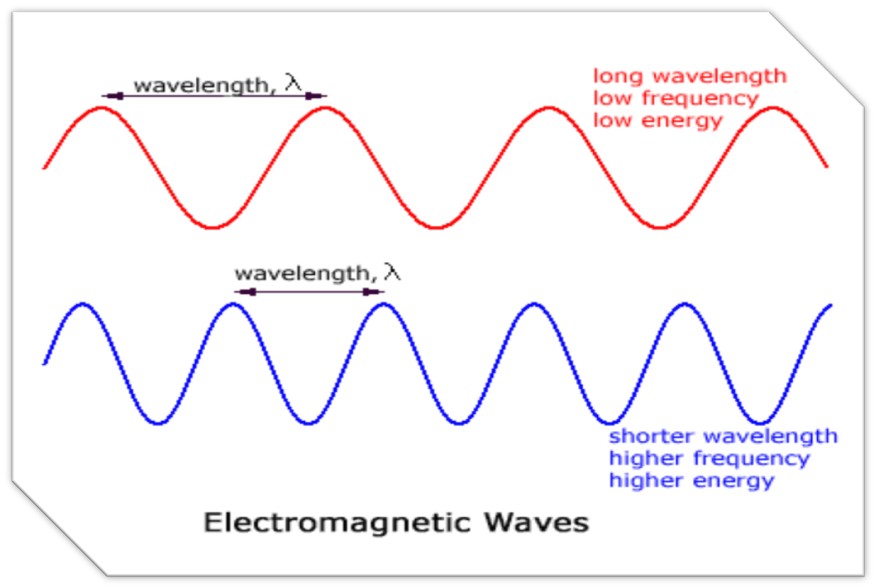 Types of Electromagnetic Waves__________: carry the most energyShortest wavelength & highest frequencyProduced by hottest objects in universeKills living cellsUsed to sterilize medical equipment, kill bacteria in food, and treat cancer_______________: high energy through soft tissue & matter, but lower energy in hard tissue & matterCan damage or kill living cells, so precautions must be takenUsed in medical imaging and security screening devices__________________: Have both positive and negative effects on living organismsHelps produce _______________ in the skin and causes tanningProlonged exposure causes sunburns and skin cancerMost UV radiation is blocked by the ____________ layerCan be used to disinfect objects and in “blacklights”_________________: the only part of the spectrum that is detectable by the human eyeLonger wavelength & lower frequency than UV-raysAllows us to see different colors Objects reflect the color of the spectrum you see and absorb the other colorsOrder from ____________ wavelength to shortest red, orange, yellow, green, blue, indigo, violet (Roy G Biv)________________: cannot be seen by humans but is felt as __________.  Wavelengths longer than visible and have frequencies which are lower than visible Used in thermal imaging cameras (night vision), and TV remote controlsCan be used to observe faint objects in space.  ________________ Pass easily through earth’s atmosphere so they can be used to transmit signals (TV broadcasts)Also used to cook food, in radar detectors, & ______________Microwave ovens work by causing water and fat molecules to vibrate.Some scientists believe prolonged exposure to microwaves through cells phones and other devices can lead to brain cancer.______________: carries the least amount of energy longest wavelength & lowest frequencyMain use is _______________Different __________________ Draw a line to match the description to the wave type.Radio					Prolonged exposure can harm skinMicrowaves				Only part of the spectrum the human eye can detectInfrared				Used to transmit information	Visible light				Humans release this in the form of heatUltraviolet				Used in cell phones.  Might cause cancerX-rays					Kills living cells	Gamma rays				Damaging to soft tissue, used for medical imagingTHE UNIVERSEParts of the UniverseThe _____________ is all space, matter, and energy that existsThe exact size is unknown, but it is believed to still be expanding outward.Stars group together in ______________.Clusters group together in ________________.Galaxies group together in ____________________.Galaxy groups group together in_________________._______________Huge collection of stars, gas, & dust held together by gravity3 types of galaxies: ___________, ____________, & ____________Galaxy Groups	The ________________ (our galaxy) is located in the _______________.The Local Group contains 36 galaxies.  The Local Group is part of the _______________________ (at least 100 galaxies).Our Galaxy - The Milky WayFrom the side, the Milky Way appears to be a narrow disk with a bulge in the middle. The galaxy’s spiral structure is visible only from above or below.___________Stars are objects made of gases which produce light and heat from ______________  reactions inside the star.Smaller stars fuse _____________ into ______________.  Larger stars form heavier elements.  Stars form & end their life in nebulae: Nebulae (singular “nebula”)___________________ are large clouds of gas, plasma & dust within a galaxyTypically a few light-years wide.___________________ is the distance light travels in one year (about 9.5 trillion km)How far away are stars?_____________________: apparent shift in the position of an object when view from two different locations.Can be used to measure the distance of stars from Earth that are relatively close. ______________________:  closest star to earth (4.3 light years away – 40 trillion km)The Expanding UniverseAll distant galaxies are moving rapidly ___________ from our galaxy and from each other.The galaxies in the universe are like the raisins in rising bread dough.______________: occurs when a star or other object is moving away from Earth______________: occurs when a star or other object is moving toward EarthOrigins of the Universe____________________: states that all matter and energy were once packed into a tiny particle smaller than a speck of dust.The particle began to expand and matter and energy moved rapidly outward in all directions.  The matter cooled and collected to form stars, galaxies, nebulae, and planets. Most scientists believe the universe is about _______________ years old. Telescopes___________________ are instruments that collect and focus light or other forms of electromagnetic radiation.Many telescopes use ____________ to collect light from space. Space telescopes in orbit provide clearer pictures because_________________________________________________________________________.Four Views of the Crab NebulaDifferent types of telescopes collect electromagnetic radiation at different ___________________.Astronomers are able to learn a great deal about the Crab Nebula by examining these different images. ______________ Space TelescopeLaunched in 1990 One of NASA’s most successful missions.  Orbits 353 miles above EarthCompletes one orbit every  97 minutes__________________ observatoryLaunched in 1999.Detects x-rays from the ______________ regions of the universeOrbits Earth at an altitude of ___________________.Has observed the _________________ at the center of the Milky Way and discovered several other black holes.  ______________ Space TelescopeLaunched in 2003Observes ____________ radiation________________ (sun-centered) orbitParts of the telescope must be kept at -450 degrees Fahrenheit so as not to interfere with infrared detection.  ___________________ TelescopeCurrently being built to replace HubbleScheduled to launch in 2018Will observe radiation in _________________ and _____________________Will be able to see galaxies that have shifted beyond visible spectrum  